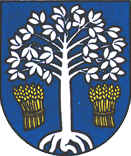 Zápisnica  zo zasadnutia Miestneho zastupiteľstva mestskej časti Bratislava – Čunovo konaného dňa 18. 3. 2021 o 17.00 hod.v zasadačke Miestneho úradu.Prítomní: podľa prezenčnej listiny                                                                           P r o g r a m  :OtvorenieVoľba návrhovej komisie, určenie overovateľov zápisnice a zapisovateľaSchválenie programuKontrola plnenia uznesení splatných ku dňu 15.3.2021Návrh na schválenie financovania výstavby MŠ v MČ Bratislava-ČunovoNávrh na predaj nehnuteľnosti ako prípad hodný osobitného zreteľa týkajúci sa pozemku par.reg. C KN č. 623/1 a 623/2Návrh na nájom pozemku týkajúci sa par. reg. C KN č. 266Správa z kontroly financovania a vyúčtovania spoločného stavebného úradu za roky 2016-2019Správa o kontrolnej činnosti miestnej kontrolórky MČ Bratislava-Čunovo za rok 2020Informatívna správa z kontroly evidovania a dodržiavania zákona č. 54/2019 za rok 2020Návrh dodatku Štatútu hl.mesta SR Bratislavy, v oblasti sociálnych vecíNávrh plánu zasadnutí miestneho zastupiteľstva na rok 2021InformácieRôzneK bodu č. 1Starostka privítala prítomných poslancov, miestnu kontrolórku a občanov.K bodu č. 2Do návrhovej komisie boli určení: p. Bán, p. HátasOverovatelia zápisnice: p. Krist, p. KodhajováS takto predloženým návrhom poslanci súhlasili.K bodu č.3V úvode rokovania navrhla starostka zaradiť miesto bodu č. 7 doručenú žiadosť z Magistrátu hl. mesta týkajúcu sa návrhu VZN hl. mesta v oblasti ochranného pásma pohrebísk. S takto upraveným programom poslanci súhlasili.K bodu č. 4K predloženému návrhu nemali poslanci pripomienkyUznesením č. 144 /2021 berie na vedomie kontrolu plnenia uznesení MČ Bratislava-Čunovo s termínom plnenia k 15.3.2021Hlasovanie :            Za: p. Bán, p. Broszová, p. Hátas,p. Kodhajová,  p. Krist, p. Maschkanová,      p. Puhovich Proti: 0Zdržal sa : 0K bodu č. 5Materiál bol zaslaný bez uvedenia ceny, nakoľko sme zadávali požiadavky na vypracovanie cenovej ponuky a v čase prípravy materiálu sme nevedeli o akú sumu sa bude jednať. Finančnej komisii bol a predložená výška návrhu. Starostka je za striedme a opatrné prijímanie úveru.p. Maschkanová ako predsedníčka finančnej komisie informovala, že komisia sa dohodla aby do celkovej výšky ktorú je potrebné dofinancovať bolo zaradené aj vnútorné zariadenie a kapitálové výdavky na prevádzku MŠ v celkovej sume do 300.000,- €. Uznesením č. 145/2021-schvaľuje a)  zmenu rozpočtu miestneho zastupiteľstva č. 1 -  použitie  rezervného fondu vo výške 33 045,24 €, z toho:spoluúčasti zo zmluvy o NFP vo výške				 24 091,88 €prvej faktúry, splatnej 6.4.2021,  kde výška neoprávnených výdavkov predstavuje sumu		     	    8 953,36 €V príjmovej časti:Bežné príjmy			750.859,40 €Kapitálové príjmy		           0,00 €Finančné operácie	              37.645,24 €Príjmy spolu			788.504,64 €Vo výdavkovej časti:Bežné výdavky			755.459,40 €Kapitálové výdavky		  33.045,24 €Finančné operácie		           0,00 €Výdavky  spolu			788.504,64 €Výsledok hospodárenia vyrovnaný rozpočet. b) poveruje starostku mestskej časti Bratislava-Čunovo rokovaniami s bankami s cieľom poskytnutia návratných zdrojov financovania vo výške maximálne 300.000,- € (slovom: tristo tisíc eur) Hlasovanie :            Za: p. Bán, p. Broszová, p. Hátas,p. Kodhajová,  p. Krist, p. Maschkanová,      p. Puhovich Proti: 0Zdržal sa : 0K bodu č. 6O kúpu pozemku požiadal vnuk pôvodného majiteľa- súčasný dedič na základe predchádzajúceho súhlasu primátora. Kúpna cena podľa znaleckého posudku bola stanovená na 131,94 € s tým, že primátor odporučil prehodnotiť výšku stanovenej ceny. Vlastníkmi sú traja dedičia pričom k žiadosti boli doručené súhlasné stanoviska ostatných spoluvlastníkov, aby pozemok kúpil žiadateľ. p. Maschkanová: finančná komisia sa vzhľadom na všetky okolnosti ako aj s prihliadnutím na  trhovú cenu dohodla na kompromisnej sume 200 €/ m2.  Uznesením č.146 /2021- schvaľuje ako prípad hodný osobitného zreteľa podľa § 9a ods. 8 písm. e) zákona SNR č. 138/1991 Zb. o majetku obcí v znení neskorších predpisov predaj parcely reg. C KN č. 623/1 o výmere 74 m2 a 623/2 o výmere 67 m2, žiadateľovi Károly Werdenichovi za cenu 200,- € /m2  (slovom: dvesto eur)Hlasovanie :            Za: p. Bán, p. Broszová, p. Hátas,p. Kodhajová,  p. Krist, p. Maschkanová,      p. Puhovich Proti: 0Zdržal sa : 0K bodu č. 7Predložený materiál prešiel rokovaním na úrovni príslušných komisií ako aj rokovaním na mestskom zastupiteľstva. Jedná sa o jeho zosúladenie so zákonom a umožní obciam určiť si hranicu ochranného pásma pohrebiska, ktorý je zákonom stanovený na 50 m. Uznesením č.147 /2021 -nemá pripomienky k Návrhu všeobecne záväzného nariadenia hlavného mesta SR Bratislavy o ochrannom pásme pohrebísk na území hlavného mesta SR BratislavyHlasovanie :            Za: p. Bán, p. Broszová, p. Hátas,p. Kodhajová,  p. Krist, p. Maschkanová,      p. Puhovich Proti: 0Zdržal sa : 0K bodu č. 8Správu za roky 2016-2019 predložila miestna kontrolórka, ktorá ju vykonala v zmysle plánu kontrolnej činnosti. Ako už uviedla na pracovnom stretnutí, v novej kontrole za rok 2020, ktorá by mohla byť realizovaná v 2. polroku by sa mohla hlbšie zamerať najmä na prevádzkové náklady a právne odmeny. Uznesením č. 148 /2021 - berie na vedomie Správu z kontroly financovania a vyúčtovania spoločného stavebného úradu za roky 2016-2019Za: p. Bán, p. Broszová, p. Hátas,p. Kodhajová,  p. Krist, p. Maschkanová,      p. Puhovich Proti: 0Zdržal sa : 0K bodu č. 9K predloženej ročnej správe o kontrolnej činnosti , ktorá sa predkladá v zmysle zákona 369 o obecnom zriadení do 60 dní po uplynutí kalendárneho roka nemali poslanci pripomienky.Uznesením č. 149 /202 berie na vedomie Správu o kontrolnej činnosti miestnej kontrolórky MČ Bratislava-Čunovo za rok 2020Za: p. Bán, p. Broszová, p. Hátas,p. Kodhajová,  p. Krist, p. Maschkanová,      p. Puhovich Proti: 0Zdržal sa : 0K bodu č. 10V predkladanej informatívnej správe, vychádzajúcej zo zákona 50 o protispoločenskej činnosti, kedy môžu oznamovatelia, ktorí sa dozvedeli o takejto činnosti podať podnet. Miestna kontrolórka konštatovala, že nie je evidované žiadne oznámenie v súvislosti s predmetnou činnosťou. Uznesením č. 150 /2021-berie na vedomie Informatívnu správu z kontroly evidovania a dodržiavania zákona č. 54/2019 v MČ Bratislava-Čunovo za rok 2020Za: p. Bán, p. Broszová, p. Hátas,p. Kodhajová,  p. Krist, p. Maschkanová,      p. Puhovich Proti: 0Zdržal sa : 0K bodu č.11Návrh predmetného dodatku Štatútu hl. mesta už prebehol pripomienkovým konaním. Napriek skutočnosti, že naša mestská časť neposkytuje sociálne služby občanom z dôvodu, že  nemáme zariadenie sociálnych služieb je potrebné aj stanovisko nášho miestneho zastupiteľstva. K predloženému materiálu poslanci nemali pripomienky. Uznesením č. 151 /202-nemá pripomienky k návrhu dodatku Štatútu hl mesta SR Bratislavy, ktorým sa upravujú pôsobnosti a spolupráca hlavného mesta a mestských častí v oblasti sociálnych vecí. Za: p. Bán, p. Broszová, p. Hátas,p. Kodhajová,  p. Krist, p. Maschkanová,      p. Puhovich Proti: 0Zdržal sa : 0K bodu č. 12Uznesením č. 152 /2021 - berie na vedomie Plán zasadnutí miestneho zastupiteľstva na rok 2021Za: p. Bán, p. Broszová, p. Hátas,p. Kodhajová,  p. Krist, p. Maschkanová,      p. Puhovich Proti: 0Zdržal sa : 0K bodu č.13Nakoľko boli starostke doručené v deň rokovania otázky od poslankyne p. Maschkanovej starostka sa pokúsila na ne v krátkosti poskytnúť odpovedeUznesením č. 153 /2021- berie na vedomie Informácie o:vyrubovaní dane za psa- po pominutí pandemickej situácie bude zodpovedná pracovníčka osobne zasielať rozhodnutia o dani občanom, ktorí nemajú možnosť prijať ho mailom. Ostatným občanom sú po dohode zasielané týmto spôsobom.   kúpe brožúry „Obecné zastupiteľstvo“- nakoľko sú v nej uvedené aktuálne informácie od renomovaného autora, starostka považovala za vhodné, aby ju mali aj poslanci napriek skutočnosti, že ju sami odmietli rozhodla o jej zakúpení pre celý poslanecký zborvýdavkoch na externý manažment na výstavbu novej MŠ Čunovo spoločnosti Uphill- ešte v r. 2016 bola za týmto účelom podpísaná zmluva so spol. Uphill. Platby boli na čas do kontroly riadiacim orgánom pozastavené a po kontrole opäť pokračujú až do implementácie  zastupiteľnosti kuchárky v MŠ- to, že jedna kuchárka je schopná zastúpiť v prípade výpadku druhej aj funkciu umývačky a aj výdajkyne stravy je mylnáobdržaných žiadostiach o poskytnutie dotácie z rozpočtu MČ Bratislava-Čunovo- na MÚ boli doručené 4 žiadosti, zodpovedná pracovníčka ich pošle poslancomokrem iného odpovedala aj na otázky: týkajúce sa nákupu soli, ktorá sa realizuje raz ročne, keďže nie je možné predpokladať aká bude zima, zakúpená soľ je v lepšej kvalite, je lepšie balená a nemalo by prísť k jej znehodnoteniu. Soľ sa zakúpila v štandardnom množstve podľa predchádzajúcich rokov. Odpoveď na otázku týkajúcu sa sčítania obyvateľov: jedná sa o dotáciu zo štátneho rozpočtu podľa počtu obyvateľov. Štatistický úrad prispieva sčítacím komisárom na činnosť formou dotácie. Odpoveď na prečerpanú položku stravných lístkov: položka sa rozpočtuje v predpokladanej výške čerpania na celý rok. Výdavky vo výške príspevku na stravu zamestnávateľa a faktúru za nákup lístkov uhradíme v plnej výške a následne sa položka poníži o príspevky zamestnanca zo mzdy. Za: p. Bán, p. Broszová, p. Hátas,p. Kodhajová,  p. Krist, p. Maschkanová,      p. Puhovich Proti: 0Zdržal sa : 0K bodu č.14Uznesením č. 154 /2021 - berie na vedomie bod rôzne:informácie o otvorení zberného dvora od 01.04.2021v piatok a sobotuinformácie o prijatí zamestnanca na údržbu verejnej zelene (otázku ako prebehlo rokovanie s pánom S.B.  položil p. Bán. Pán S.B. čakal na odpoveď mestskej časti pričom medzičasom získal brigádnicky prácu a z uvedeného dôvodu by mohol nastúpiť ako pracovník zelene na ½ úväzok. Budeme teda mať 2 pracovníkov na plný pracovný úväzok keďže lokality sa rozširujú a práce pribúda.informácie o vstupnej komunikácii do MČ Bratislava-Čunovoinformácie o skorodovanom oplotení- chodník pre chodcov spájajúci Záhumennú ulicu s Hraničiarskou na stav upozornil p. Krist. Oplotenie má zhruba 30 rokov, bolo by potrebné vykonať obhliadku. Starostka preverí ako je chodník zadefinovaný v majetku obce.  Starostka prítomných poslancov informovala, že boli oslovené dve spoločnosti na vypracovanie cenových ponúk na oplotenie, pričom zástupca jednej ju vypracoval „od stola“ a druhý bol prítomný priamo na mieste, vykonal odbornú prehliadku na základe ktorej ponuku vypracuje.Občianka  M.L.- navrhla umiestniť pri poľovníckej chate „smetné trojnožky“, na čo p. Krist namietal, že poľovníci zo skúsenosti z predchádzajúcich rokov koše odstránili z dôvodu enormného nárastu neporiadku. Ďalej upozornila na nevyhovujúci stav brány smerom od cintorína k lesu. Tá však parí Lesom SR a MČ nemá kompetenciu riešiť jej stav. Požiadala o vyhlasovanie oznámenia o konaní sa miestneho zastupiteľstva prostredníctvom miestneho rozhlasu. V momentálnej situácii to však nie je možné, nakoľko platí zákaz vychádzania. Zastupiteľstvá sú verejné a už v minulosti bol záujem o účasť na rokovaniach zo strany občanov minimálny. Taktiež požiadala o doplnenie chýbajúcich ružíc na vodovodných kohútikoch na miestnom cintoríne. Tie MČ opakovane zakupovala avšak stále sa strácajú. Ľudia sa správajú nezodpovedne, hádžu komunálny odpad aj do kontajnera určeného výlučne pre potreby cintorína. Od 1.9. bude podľa slov starostky zavedený zber triedeného odpadu a ľudia budú povinní triediť plasty a papier sami, verejný zostane len separovaný zber skla. p. Kodhajová  upozornila  na vrecia s odpadom umiestnené v okolí vstupnej brány na Rusovské jazerá a p. Boszová doplnila informáciu o upozornenie na veľké kopy biologicky rozložiteľného odpadu patriaceho do nášho katastra v blízkosti uvedeného miesta.Občianka B.N. požadovala od starostky odpoveď na  informáciu týkajúcu sa v súčasnej situácii možného otvorenia materskej  školy pre všetky deti. MŠ sa plánuje otvoriť pre všetky deti po Veľkej noci, keďže t.č. sú už jednou dávkou zaočkované i učiteľky a v najbližšom čase absolvujú i druhú dávku. V tejto súvislosti však dochádza k veľkým problémom a je ťažké vyhovieť všetkým,  keďže sa jedná o nariadení štátu ale v prípade, že zriaďovateľ rozhodne o otvorení zariadenia, rodičia strácajú nárok na pandemickú OČR.Občan J.B. „ Čo je s budovou bývalej knižnice?“ Dúfame, že  sa nám čoskoro podarí získať lekára nakoľko budova je na to určená avšak uvedomujeme si, že  v súčasnej situácii keď je zvýšený dopyt po zdravotníckych pracovníkoch to bude náročné. p. Krist navrhol prehodnotiť navrhované využite, budovu prenajať keďže už niekoľko rokov je objekt prázdny  a je problém získať lekára. Možno by bolo stálo za úvahu premýšľať nad schodnejším riešením, ktorým by bolo možno zriadenie stomatologickej ambulancie.Občianka B.N. sa v závere vrátila k dokumentu, ktorý bol adresovaný starostke a týkal sa podnetu rodičov k prijímaniu detí do materskej školy a ku ktorému starostka opakovane uviedla argumenty, ktoré už odznení na októbrovom zasadnutí miestneho zastupiteľstva. Starostka poďakovala prítomným a ukončila rokovanie MZ o 18.50 hod.. Zapísala: Mgr. Monika ŠvábekováOverovatelia zápisnice: Ing. Angelika Kodhajová                                    Marián Krist